uzavřená dle ust. § 2586 a násl. zák. č. 89/2012 Sb., občanského zákoníku, ve znění pozdějších předpisůPavel Míka - FALIKOČsl. armády 2243-44, 390 03  Tábor                                  Zapsán v OR: Krajský soud České Budějovice, oddíl A, složka 1310        
                                  tel. xxxxxxxxxxxxxxxxxxxxxxx                                  E-mail: xxxxxxxxxxxxxxx                IČO:	18325297,DIČ:	CZ6406151037xxxxxxxxxxxxxxxxxxxxxxxxxxx                                       zastoupení:	ve věcech smluvních : xxxxxxxxxxxxxxxxxx						ve věcech technických: xxxxxxxxxxxxxxxxxxxNárodní muzeum
Václavské náměstí 1700/68, 110 00 Praha – Nové MěstoIČO:	00023272    Zastoupené: Ing. Rudolf Pohl, provozní náměstekI.PŘEDMĚT SMLOUVYZhotovitel se zavazuje provést pro objednatele dílo dle tohoto rozsahu.
STAVBA: Rekonstrukce podlahy kavárny v Národním památníku Vítkov
MÍSTO: Národní památník na Vítkově, U Památníku 1900, Praha 3ROZSAH: dle zpracované cenové nabídky ze dne 26.6.2023 ve veřejné zakázce.II. TERMÍN PROVEDENÍ  1.	Zhotovitel provede dílo v těchto termínech:
Termín zahájení: 18.9.2023Termín dokončení: 5.10.2023.2.	Objednavatel se zavazuje předat stavební připravenost v den zahájení prací - vyklizení prostorů pro montáž.3.	Zhotovitel předá objednateli dokončené dílo jako celek ve stanoveném termínu včetně předávacího protokolu o provedení díla. III. CENA ZA DÍLO1.	Na základě cenové nabídky ze dne 26.6.2023je dohodnuta cena:bez DPH	81.525,80Kč
DPH 21%	17.120,42Kčcelkem vč. DPH	98.646,22KčTato cena je konečná.IV. FINANCOVÁNÍ1.	Cena díla bude uhrazena na základě faktury vystavené po dokončení a předání díla bez vad a nedodělků.2.	Smluvní strany sjednávají lhůtu k úhradě do 14 dnů od doručení této faktury (daňového dokladu).3.	Faktura musí v souladu s platnou právní úpravou (zejm. ust. § 28 zákona č. 235/2004 Sb. ve znění pozdějších předpisů) obsahovat mimo jiné tyto náležitosti: číslo smlouvysoupis provedených prací dokladující oprávněnost fakturované částky potvrzený objednatelemdatum zdanitelného plnění a další náležitosti daňového dokladu v souladu s § 28 zákona č. 235/2004 Sb., o DPH ve znění pozdějších předpisů.V případě, že faktura doklad nebude obsahovat náležitosti dle tohoto článku, je objednatel oprávněn tuto vrátit zhotoviteli k doplnění. Zhotovitel je povinen podle povahy nesprávnosti fakturu opravit nebo nově vyhotovit. Oprávněným vrácením faktury přestává běžet původní lhůta splatnosti. Lhůta splatnosti faktury běží znovu ode dne prokazatelného doručení opravené nebo nově vyhotovené faktury na doručovací adresu objednatele.4.	Objednavatel se zavazuje, že výše dohodnuté platební podmínky dodrží a ve sjednaných termínech poukáže platby na účet zhotovitele.  V. SMLUVNÍ POKUTY1.	Vpřípadě, že zhotovitel nedodrží termíny plnění,sjednané v této smlouvě, uhradí objednavateli smluvní pokutu ve výši 0,1% z celkové smluvní ceny za každýi započatý den prodlení.2.	V případě prodlení objednavatele se zaplacením konečné ceny díla uhradí zhotoviteli úrok z prodlení v zákonné výši, za každý i započatý den prodlení.VI. NÁLEŽITOSTI URČENÉ K PROVÁDĚNÍ DÍLA1.	Objednavatel poskytne zhotoviteli bezúplatně možnost připojení na elektrický rozvod, možnost použití studené vody a prostor pro uložení nářadí a materiálu zhotovitele, po dobu provádění díla.VII. ZÁRUČNÍ LHŮTA1.	Záruční lhůta na montáž se poskytuje v délce 24 měsíců, na materiál v délce 24 měsíců. Záruka začíná běžet dnem předání díla objednavateli.Tato záruka se nevztahuje na mechanické poškození materiálu a běžné opotřebení provozem.
Při předání díla bude objednavateli předán návod na údržbu a ošetřování dodaných materiálů.2.	Kvalita díla se řídí závaznými ustanoveními ČSN platnými v době provádění díla.3.	Objednatel je povinen reklamovat záruční vady písemně, bez zbytečných odkladů po jejich zjištění. V reklamaci musí být vady zřetelně popsány včetně toho, jak se projevují.Zhotovitel je povinen nejpozději do 5-ti dnů po obdržení reklamace písemně oznámit objednateli, zda reklamaci uznává a navrhne termín k odstranění vad. 4.	Vady a nedodělky menšího rozsahu zjištěné při přejímce díla nebo v záruční době je povinen zhotovitel odstranit a předat objednateli do 14 dnů, nedojde-li k dohodě o jiném termínu. 5.	Pokud zhotovitel nezahájí práce na odstranění vad a nedodělků do 14-ti kalendářních dnů ode dne písemného oznámení objednatelem, má objednatel právo zadat odstranění vad a nedodělků jiné osobě. Náklady s tím spojené hradí zhotovitel. Práce na odstraňování vad a nedodělků musí být plynulé s úměrným počtem pracovníků.VIII. ZÁVĚREČNÁ UJEDNÁNÍ1.	Tato smlouva může být změněna pouze písemnými dodatky, jejich návrh mohou podat obě smluvní strany. K tomuto návrhu se druhá strana vyjádří do pěti dnů.2.	Obě smluvní strany pokládají nerespektování smluvních termínů za podstatné porušení smluvní povinnosti.3.	V případě opožděného předání stavební připravenosti objednavatelem se prodlužuje termín předání stavby zhotovitelem o stejnou lhůtu. 4.	Zhotovitel se zavazuje udržovat na přebraném pracovišti pořádek a po ukončení svých prací odklidí veškerý odpadní materiál na skládku.5.	Nedílnou součástí této smlouvy je vypracovaná cenová nabídka ze dne 26.6.2023.6. 	Smlouva nabývá účinnosti uveřejněním v registru smluv.8.	Smlouva je vyhotovena ve trojím vyhotovení, z nichž objednatel obdrží po dvou a zhotovitel po jednom vyhotovení.V Praze dne ……………..					V Táboře, dne .......................................                      			….…………………….Objednavatel							Zhotovitel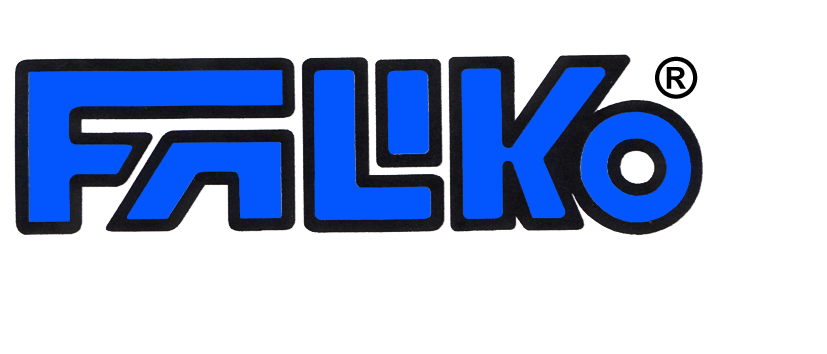 